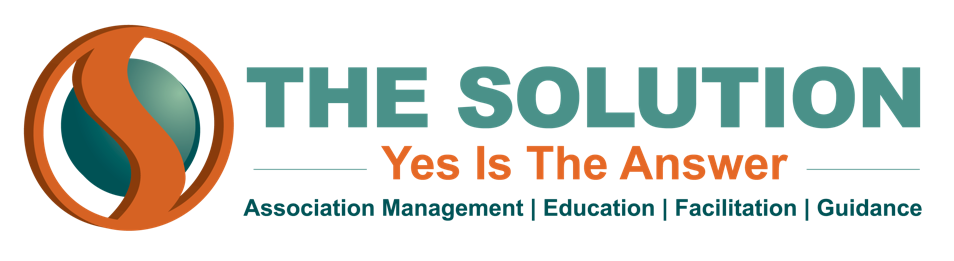 MEMBER RETENTION - TOP 10 LISTHave an onboarding plan - Set an outreach to schedule to keep new members engaged.  First-time members are the most likely to non-renewSay hello with a personal touch from a member - “Here is the value I received from the organization”Reach out at 3 to 6 months - Email a list of upcoming events at 3 months and a list of benefits at 6 monthsDo a first-year Loyalty Assessment - Nine months into the first year, survey your new members:  What do they want?  What do they appreciate?Sell your organization - Enlist your members to help; they have a firsthand perspective on the value your organization bringsAlways stress the benefits - Update your website often with different benefits and promote your benefits in newsletters and through social mediaKeep it localProvide programs - Young professionals or emerging leaders, diversity & inclusion programs, industry cluster programs; use membership surveys to determine what kind of programs matter most to your membersCapture engagement data - Social media engagement, newsletter click-throughs, event attendanceMeet your members!  - Take a road trip.  Go visit your members and a get a tour of their businesses.